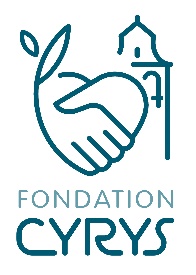 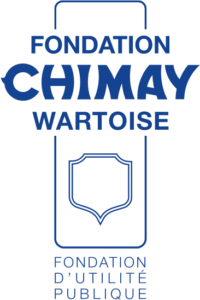 Appel À projets« Faciliter votre candidature A L’Appel A projets micro-projets Interreg »En route vers les fonds européens !Formulaire de candidatureAvant de commencer à compléter le formulaire, nous vous invitons à prendre connaissance du règlement de cet appel à projets.N’hésitez pas à joindre toute.s annexe.s utile.s facilitant la compréhension de votre association et/ou de votre projet.I. IDENTIFICATION1.1. Nom de la structure :1.2. Forme juridique : 1.3. Nom de la personne responsable :1.4. Nom de la personne de contact :1.5. Adresse du siège social : 1.6 Adresse mail de contact :1.7. Site internet de la structure :II. Votre activitÉ2.1. Quel est l’objet social de votre structure selon vos statuts ?2.2. Concrètement, quelle(s) activité(s) mettez-vous en œuvre ?2.3. Quel(s) est/sont le(s) public(s) visé(s) par votre structure ?2.4. Quel est votre territoire d’action ?2.5. Quel.s est.sont le.s partenaire.s avec lesquel.s vous travaillez habituellement ?2.6. Comment décririez-vous l’impact, la plus-value, de vos activités sur le territoire et sur votre public bénéficiaire ?2.7. Avez-vous déjà introduit une candidature et bénéficié de subsides européens ?OuiNon 2.8. Si oui, merci de nous en dire un peu plus ?Merci de nous fournir, en annexe :Les statuts mis à jour Le dernier bilan ou balance des comptes généraux.Une déclaration sur l’honneur attestant que l'organisme n’a pas de dettes fiscales, TVA ou ONSS.La déclaration se trouvant en fin de dossier, signée par le.la Président.e en guise d’engagement dans le processus.III. VERS UN Micro-projet Interreg3.1. Quel serait votre projet ?  (Description en 10 lignes maximum)3.2. Quelles actions comptez-vous mettre en œuvre ?3.3. Quelle serait la zone géographique du projet ?3.4. Avez-vous déjà identifié un.des partenaire.s transfrontalier.s ?  Oui, pourriez-vous le.s nommer : …………………………………………………………….Non3.4.1. Si oui, l'implication et/ou la contribution de chacun a-t- elle déjà été déterminée ?  Pouvez-vous expliquer ?  3.4.2. Si oui, y a-t-il une complémentarité en termes de compétences ?3.5. Dans quel objectif stratégique de la programmation Interreg VI le projet s’inscrirait-il ?(Une seule case à cocher)Climat et environnementMobilitéCohésion socialeGouvernance3.6. Dans quel objectif spécifique de la programmation Interreg VI le projet s’inscrirait-il ? (Une seule case à cocher)Priorité 2 : Renforcer la résilience et l’adaptation des territoires face aux risques liés au changement climatiquePromouvoir l’adaptation au changement climatique, ainsi que la prévention des risques de catastrophes, la résilience, en tenant compte des approches fondées sur les écosystèmes (objectif spécifique 2.4.)Promouvoir l’accès à l’eau et la gestion durable de l’eau (objectif spécifique 2.5)Renforcer la protection de la nature, la biodiversité, et les infrastructures vertes, en particulier en milieu urbain, et réduire toutes les formes de pollution (objectif spécifique 2.7)Priorité 3 : Améliorer les schémas de mobilité transfrontalier et promouvoir une mobilité urbaine et rurale, multimodale, durable, résiliente face au changement climatique Mettre en place une mobilité durable, intelligente, intermodale et résiliente face au changement climatique aux niveau national, régional et local (objectif spécifique 3.2)Priorité 4 : Soutenir la cohésion sanitaire, sociale culturelle et touristique du territoireAméliorer l’efficacité et l’intégration des marchés du travail et l’accès à un emploi de qualité par le développement des infrastructures sociales et la promotion de l’économie sociale (objectif 4.1)Garantir l’égalité d’accès aux soins de santé et favoriser la résilience des systèmes de santé, y compris les soins primaires, et promouvoir le passage des soins en institution aux soins familiaux et communautaires (objectif 4.5.)Renforcer le rôle de la culture et du tourisme durable dans le développement économique, l’inclusion sociale et l’innovation sociale (objectif 4.6)3.7. En quoi ce projet répond-il au défi transfrontalier évoqué ci-dessus ?3.8. Le défi transfrontalier que vous souhaitez relever par le biais de ce projet correspond-il (une seule case à cocher)À une problématiqueUne opportunitéUn besoin transfrontalier3.9. Développez votre réponse afin de contextualiser votre projet.3.10. Quelle serait la plus-value transfrontalière du projet ? En quoi, les objectifs de celui-ci ne peuvent être atteints si l’initiative est développée d’un seul côté de la frontière ?3.11. Quel serait les résultats et l’impact du projet sur le territoire transfrontalier ou la population transfrontalière ?3.12. Considérez-vous que le projet soit innovant (dans son originalité, pour le secteur associatif et/ou sur le territoire transfrontalier) ? Si oui, en quoi ?iV.  Pour aller plus loin4.1. Comment évalueriez-vous (quantitatif et qualitatif) la réussite du projet, l'atteinte des objectifs ? Pouvez-vous avancer quelques indicateurs de résultats ?4.2. Comment lui assurer la pérennité au-delà du financement octroyé par la programmation Interreg VI ?4.3. Avez-vous déjà une idée du budget du projet ?Oui, quel montant : ………………………………………………………………………………..Non4.4. En quoi un accompagnement pour votre dépôt de candidature pourrait être utile précisément ?4.5. Souhaitez-vous nous faire part d'éléments supplémentaires ?V. DONNÉES PERSONNELLESEn soumettant ce formulaire, j’accepte que les données saisies soient exploitées dans le cadre du soutien susmentionné :J’accepteVI. DÉclarationJe soussigné (nom et prénom), ………………………………………………………………………………………………………………                                               (Fonction au sein de la structure) ……………………………………………………………………………………………………………….Accepte- Que la demande déposée soit acceptée définitivement 1) après examen du dossier selon les critères de recevabilité,2) après sélection selon les critères d’analyse,3) et après signature d’une convention entre la Fondation CYRYS et la structure, et par conséquent, que la Fondation CYRYS ne soit en aucun cas tenue responsable d’engagement pris par anticipation ;- Que la structure est responsable du document ci-présent. En tout état de cause et quelle que soit leur implication, la Fondation CYRYS ne peut être tenue responsable des décisions finales ;- L’utilisation de l’image de la structure dans le cadre de la communication de la Fondation CYRYS en cas de sélection du projet ;- De mettre tout en œuvre pour répondre aux demandes de l’accompagnement.Fait à : Date :Signature du.de la Président.e :Signature de la Direction :Type de subsideAnnée/EchéanceMontantSubside octroyéOui/NonOui/NonOui/NonOui/Non